8TH GRADE BOYS VOLLEYBALLChampions…LEXINGTONSecond Place…WALKER Third Place…SYCAMORE7TH GRADE BOYS VOLLEYBALLChampions…LEXINGTONSecond Place…OXFORDThird Place…SOUTHSOFTBALLChampions…WALKERSecond Place…LEXINGTONThird Place…SOUTH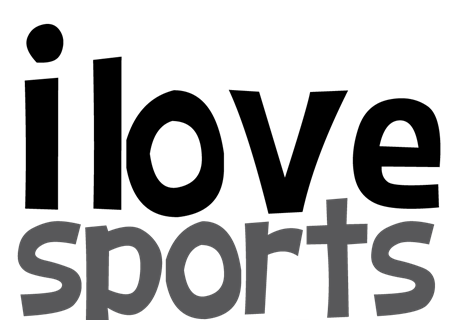 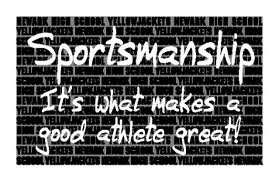 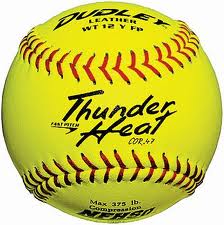 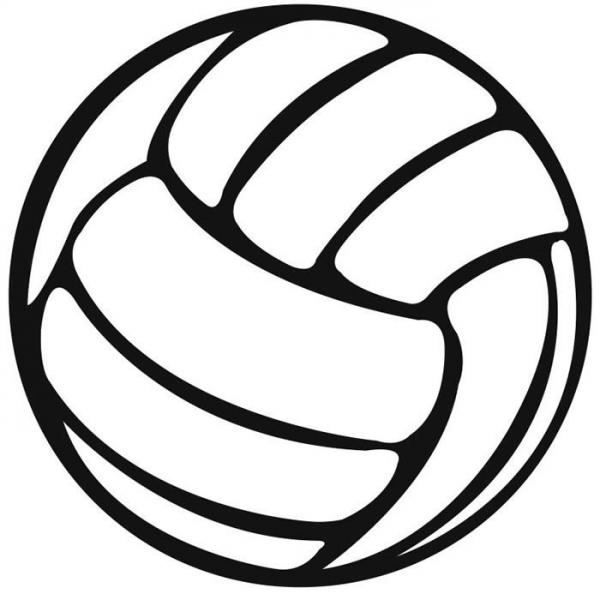 